 JAN ÁMOS KOMENSKÝ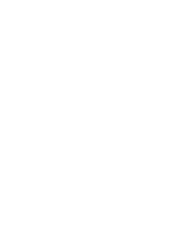  O poklad strýca Juráša 2019/2020   Název práce: DOPLNIT NÁZEV PRÁCETéma: DOPLNIT TÉMA Jméno a příjmení:	Třída:Věk: Adresa: Škola: 
Kontakt na rodiče: Kontakt na vyučujícího: vyplňte v případě, že práci odevzdáváte přes základní školu Zasláním soutěžní práce souhlasí zákonný zástupce s tím, že vítězné práce budou zveřejněny v tištěných sbornících s uvedením jména soutěžícího a školy, stejně tak, že při slavnostním vyhlášení výsledků soutěže budou pořizovány fotografie za účelem prezentace organizátora oblastního kola, popř. okresního/krajského kola.